 1.  Check service information and determine the exact procedures to follow when inspecting      thrust washers and bearings.  Describe the specified procedures.  ___________________	____________________________________________________________________	____________________________________________________________________	____________________________________________________________________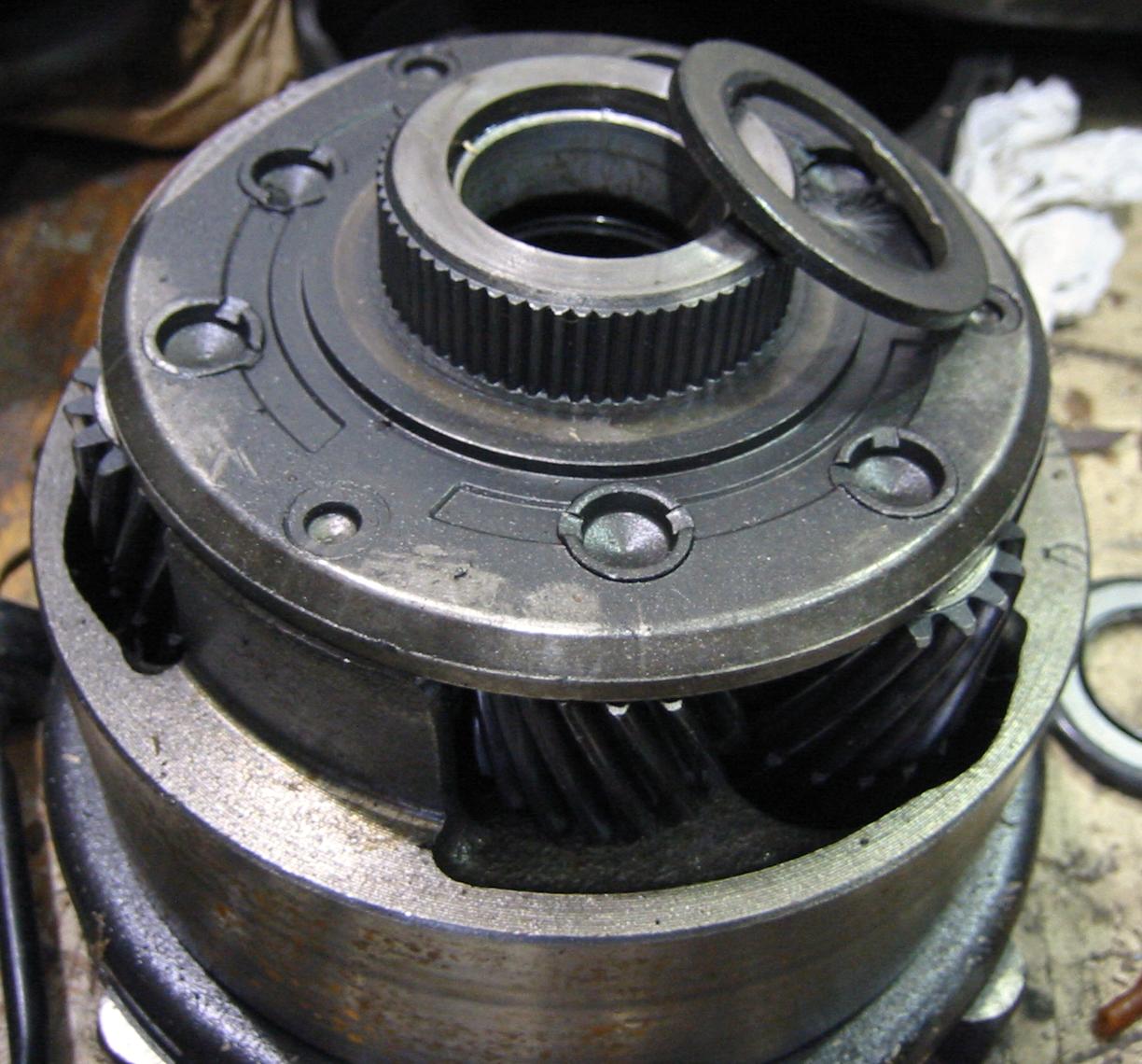  2.  According to the specified test results, did any bearings or thrust washers require      replacement?   No    Yes    If yes, describe the fault that required replacement.	____________________________________________________________________		____________________________________________________________________